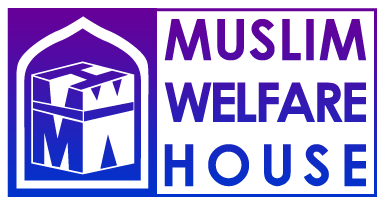 SCHOOL APPLICATION FORMPlease tick  for the first contact personDeclaration: I & my children read and agreed the MWH school agreement (attached).Please fill the form and send it to : schools@mwht.org.ukCOVID-19 MWH School Agreement Addendum 
2020‘Keeping Everybody Safe’This addendum to the current  MWH School Agreement is designed to reduce the risk of Covid infection and keep everybody safe.Anti-social behaviour, though never acceptable, is extremely serious under COVID-19 conditions.It is important that everybody understands that students are highly likely to be excluded from school if they fail to follow instructions and expectations.  As a parent and carer in order to help my child at school, I know and understand that:	If my child or anyone in my household shows symptoms of COVID-19, I will not send them or any siblings to school.   We will self-isolate for 14 days as a family. I will get them tested and I will let the school know the results as soon as possible.If my child shows symptoms of COVID-19 at school, I will collect my child from school immediately.I am required to ensure that the school has updated emergency contact details.I will not come onto the school site unless I have been specifically requested to do so by a member of staff.All visitors to the school will wear face coverings.I will ensure my child will attend the school wearing a face mask and I will ensure that clothes worn in school are clean and washed regularly.My child must not bring any items into school apart from any relevant work, their pencil case with stationery equipment, a water bottle and nut-free snack and a school bag.I will remind my child about social distancing rules and why these are so important.MWH School has a high standard of behaviour and any students who do not follow expectations will be sent home. The school will not operate detentions or Internal Exclusion, so students who do not follow instructions will be sent home after one warning. Parents/carers will be asked to collect their child or give permission for their child to be sent home. Students sent home will be required to have a meeting (E.g. on-line or telephone conference call) with parents and the Head teacher before they can return to school. If a serious incident occurs then the school’s serious incident process will be invoked with formal exclusions likely to follow.I will talk to, and train my child about good hand washing and sanitising.As a MWH School student, I know and understand that I will be required to:Arrive to school, on time.Sanitise my hands with hand gel on entering the school building and entering my classroom.I will be required to wear an effective face covering in corridors and as directed by teachers.I will walk directly to the classroom I have been assigned. I am not permitted to move around the building freely, or open any closed door.In my classroom I will walk directly to my assigned desk.  I must only sit at my assigned desk.  I must not touch any desk assigned to another student or any equipment on a desk assigned to another student.I will stay at my desk space unless given permission to get up by the teacher.I will only use my own equipment, which is kept in my desk space. I will not bring in any items apart from a nut-free snack, a water-bottle, and any relevant work.  I will not attempt to make physical contact with any person.I will keep to the social distancing guidelines at all times.I will follow the rules for hand sanitizing and for ‘catch it – bin it – kill it’ at all times. If I cough or sneeze, I will do so into a tissue, which I will then dispose of immediately. If I do not have a tissue I will cough or sneeze into my elbow and not into my hand.  In all circumstances such as these I will always sanitise my hand afterwards.I will sanitise my hands before and after eating and at any other points that require it.If I use the toilet, (attached to my bubble) I will wash my hands with soap for at least 20 seconds, and I will sanitise my hands when I return to the classroom.Under no circumstances will I deliberately and or unnecessarily perform actions associated with symptoms of COVID-19, for example, but not limited to, coughing and/or sneezing.I realize that COVID-19 is a serious subject that can be very distressing.  My approach to the subject will always be sensitive and considerate of the feelings of others.I will drink only from my own water bottle.I will immediately tell a member of staff / adult if I begin to feel unwell.I will follow the normal school rules around treating others with kindness and respect.I will follow instructions from any member of staff, at all times, first time and without question.I will follow classroom instructions and expectations extremely closely, particularly expectations relating to ‘calling out’, answering questions and shared activities, including discussion work.I realise that these are unusual times and the school will not be having detentions or Internal Exclusion.  In the unlikely event of my failing to follow instructions I understand that I will be sent home after one warning. My parents/carers will be asked to collect me or they will give permission for me to be sent home. Then  I will be required to attend a meeting (E.g. on-line or telephone conference call) with my parents and the Headteacher, before I can return to school. Parents DetailsParents Detailsبيانات الوالدينبيانات الوالدينFather’s Name  اســــــــم الابPhones الهـــــــــواتفEmail الايـــــــــــميلMother’s Name  اســـــــــم الامPhones الهــــــــواتفEmail الايـــــــــميلAddress العـــــــــنوانChildren Details:Children Details:بيانات الأطفالبيانات الأطفال1st child’s Full nameاسم الطفل الاولDate of birthتاريخ الميلادAny health problemsاية مشكلات صحية2nd child’s Full nameاسم الطفل الثانيDate of birthتاريخ الميلادAny health problemsاية مشكلات صحية3rd  child’s Full nameاسم الطفل الثالثDate of birthتاريخ الميلادAny health problemsاية مشكلات صحيةPrevious Madrassaالمدرسة السابقةReason for leavingسبب المغادرةعند الضرورة(او استلام الاطفال)Emergency contacts(or collecting children)Name الاسم Contact noرقم الاتصالrelationshipالعلاقة الاختياراتالاختياراتالاختياراتالاختياراتchoiceschoiceschoiceschoicesالمدرسة القرآنية Quran School المدرسة العربيةArabic Schoolالرسوم الشهرية£30*Monthly Feesالرسوم السنوية£270*Annual FeesMon & Wed: 530pm – 7:30pmMon & Wed: 530pm – 7:30pmMon & Wed: 530pm – 7:30pm10am – 3 pm10am – 3 pmSaturdays*To be paid every month in advance *To be paid every month in advance *To be paid every month in advance *To be paid in 2-3 instalments*To be paid in 2-3 instalments*To be paid in 2-3 instalmentsPayment agreement (For Arabic School only):October  & February (£…………………..…x2= ………………………..…………)October , January  & April  : (£…………….……x3= ……………………………)التاريخDate الاسم والتوقيعName & Signature 